LECCINO – povprečje vseh spremljanih lokacij v letih 2014 do 2020(ni novih podatkov – večina nasadov je že obranih)Povprečna vsebnost olja v laboratorijski oljarni pri sorti Leccino v letih 2014 do 2020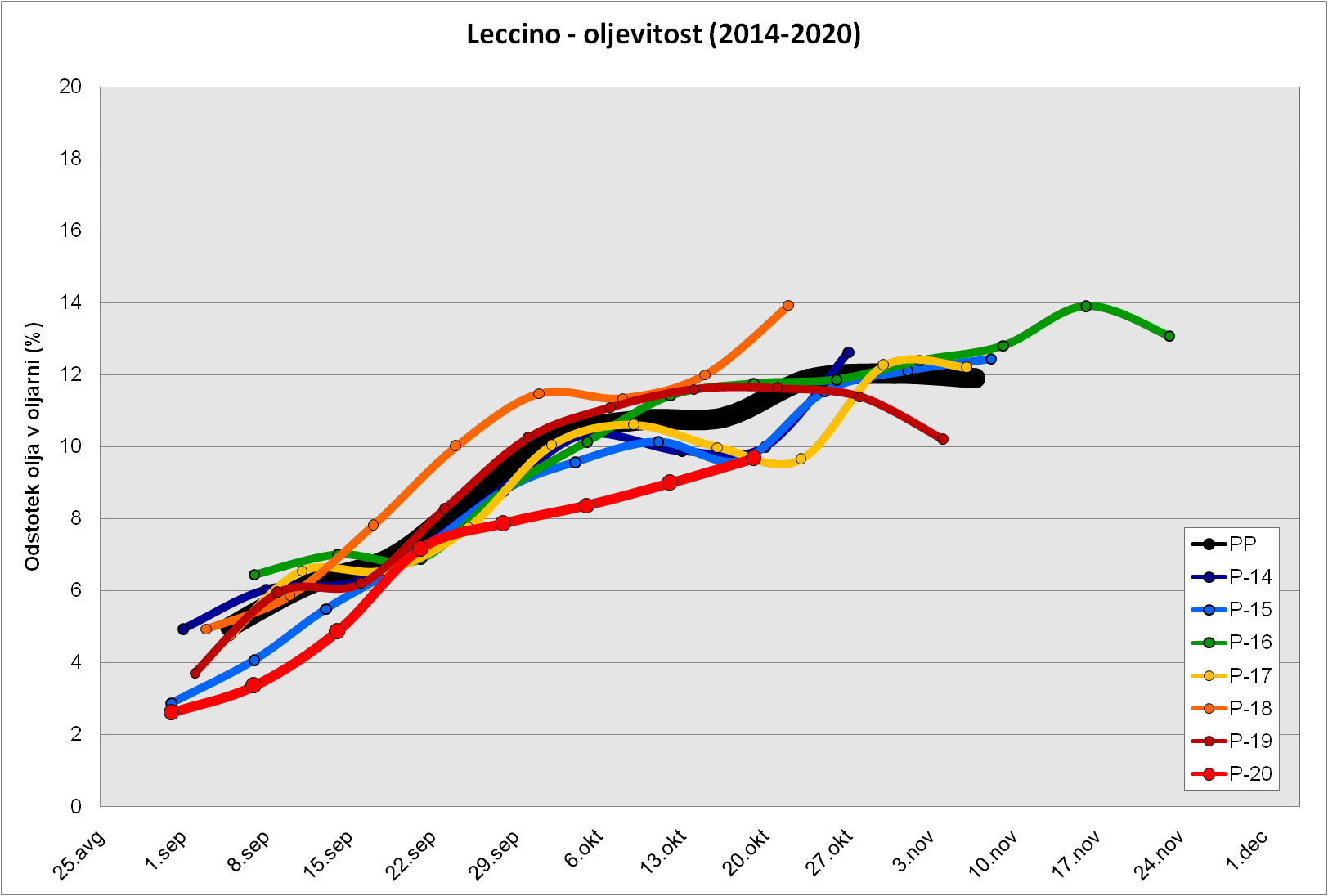 Povprečni Indeks zrelosti pri sorti Leccino v letih 2014 do 2020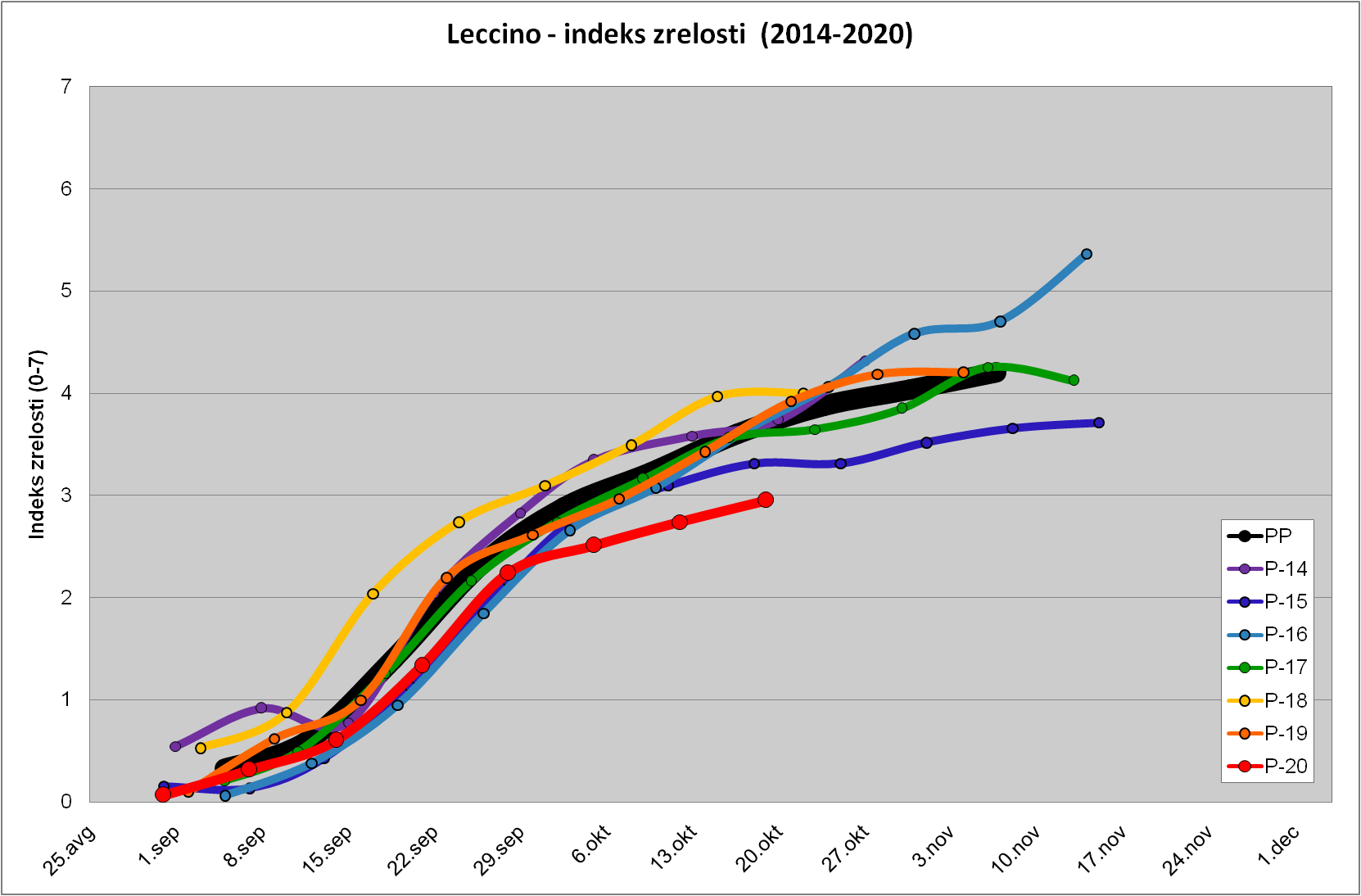 Povprečna trdota plodov pri sorti Leccino v letih 2014 do 2020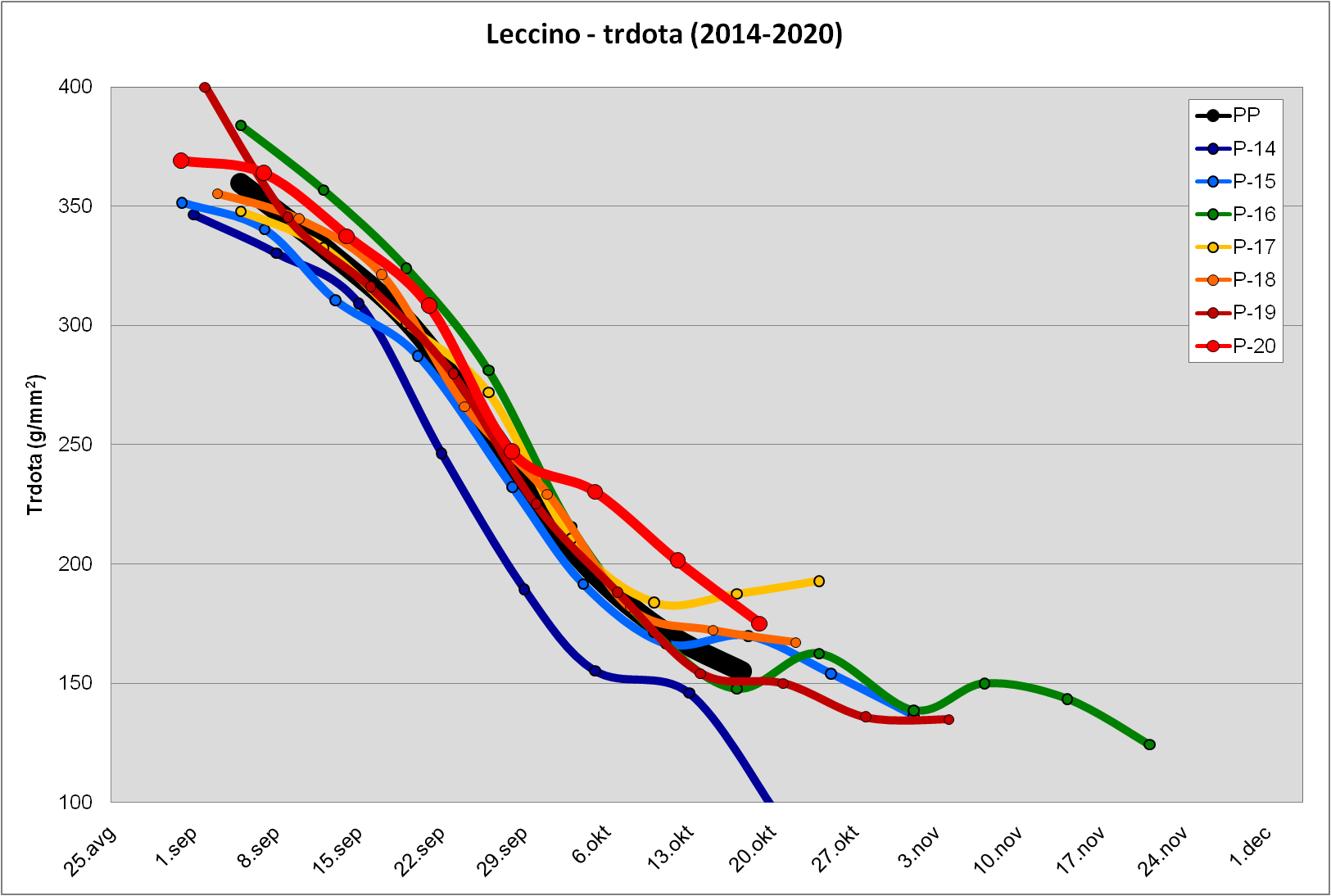 